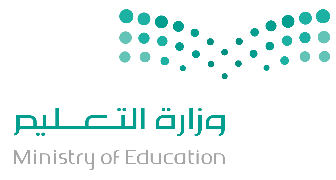 ComprehensionRead the text and answer the questions. Write T or F at the end of each question/statement.  My grandparents’ house is probably the home that means the most to me. It is more than 200 years old. There are seven rooms and two bathrooms in my grandparents’ house. There are three bedrooms upstairs and a big wooden staircase going downstairs. The living room has a red rug and a red sofa in it. There are also lots of big, comfortable armchairs in the living room. The dining room has a big wooden table and six wooden chairs around it.The paragraph is about the writer’s grandparents’ house. 				(		)There are two bedrooms upstairs.		(		)The living room has a red rug and a red sofa in it.		(		)The dining room has a small wooden table.		(		)GrammarChoose the best answer to fill in the blank in each question.___________ some flowers on the table. They look nice.a. There aren’t		b. Is there			c. There are	 	d. are  The stove is _______________ the pot.a. on			b. under			c. behind		d. in Amy: _____ a table in the kitchen?	Mia: No, there isn’t.a. There aren’t		b. are there			c. There are		d. Is thereI live ________ the third floor. (building)a. between 		b. next to			c. on 			d. in 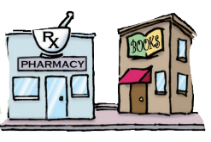 The pharmacy is _________the bookstore.a. next to		b. near				c. far from		d. on Write or, but, or and to fill in the blank.There’s a stove in the kitchen, ________ there isn’t a dishwasher. There’s a bed _________ a closet in the bedroom .You can read a book  ______________ watch TV.  Complete the sentences with the comparative or superlative forms of the adjectives. Use the before superlatives. The bookstore is _______________________than the library. (popular)That restaurant has the _______________________ food in town. (bad)The park is ______________in the spring than in the winter. (beautiful) Vocabulary Choose the best answer to fill in the blank in each question.The _____ are in the living room.a. trees			b. sinks			c. toilets 		d. armchairs The pot is on the _____.a. stove		b. bathroom			c. yard			d. kitchenThe tree is in the _____.bathroom 		b. garden			c. laundry room 	d. garageIs there a ____________ near here? I’m hungry.a. airport		b. gym				c. restaurant		d. post office	I buy vegetables from the ____________ on the corner of Main St. and Elm St.a. supermarket		b. bank			c. subway station	d. parkWrite the correct word under the picture.Orthography Choose the correct letter. it's very nice and comforta….le a. ( b ) 		b. ( t )				c. ( m ) it' the museum is nea… the hotela. ( a )		b. ( k )				c. ( r )Good luck !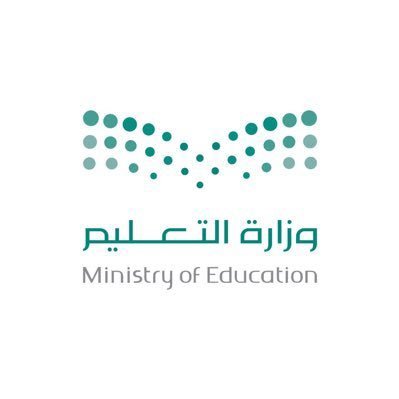 1-Read the following passage and answer the questions below:Saleh lives in a big house . It is in Riyadh. There is a nice garden behind the house .His wife Amal waters the flowers every morning .They have breakfast in the garden on Thursday . His Laila likes picking up flowers .His son Omar plays with his ball. 1-Saleh lives in a big……………….a) house                                     b) apartment                          c) cave. 2- Amal Saleh's …………….a) mother                                   b)wife                                        c) grandmother3- Laila likes …………………. flowersa) watering                                b) eating                                     c) picking up 4- There is a garden …………………the house. a)near                                         b)  behind                                   c) between 5)Saleh 's house is in ………………………..a) Dammam.                               b) Jeddah.                                 c) Riyadh.2-choose the correct answer.1- We live ( in – on – for )the twelfth floor.2-( Is – Am - Are )there curtains in the kitchen?3-There ( is - are – am )trees in the yard.4-Healthy food is( good – better – best ) than fast food.5-We read ( or – and – but ) write in class.6-Do you write with a pencil (or  - and – but )a pen?7-Ahmad is the ( tall – taller – tallest ) student in the class.8- There( is not -  are not  – am not ) any flowers in the dining room.9-Sami is ( smart – smarter – smartest ).10- Ali lives ( in – on –  from ) Jeddah.3. Do as shown between brackets.A-(Correct)1- there are a Tv in the living room. ………………2- would you like coffee and tea?  ……………3-I live in  Main Street …………..……4-Summer is the hotter time of the year. …………………B-make a question then answer.1-There is a desk in the bedroom. ………………………………………………..…………………?C-Use ( but )1-I can speak English.  I can’t speak French  ……………………………………………………………………………………………….. D-Choose the correct answer.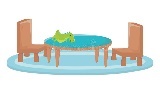 1-the rug is ( under – on ) the table.   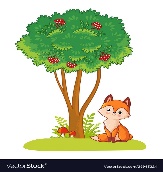 2-the fox is (between – next to )the tree. 4-Write the missing letters.5-Unscramble the words.1- laml ……………………                 2-karp ……………….…            3-ooortbeks………………….5- Write the correct word for each picture.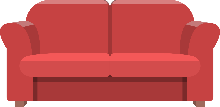 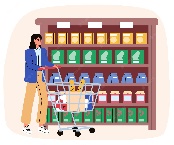 6-choose the correct answer.1-a place to eat ( restaurant – bank )2-a place to take a walk( (school- park)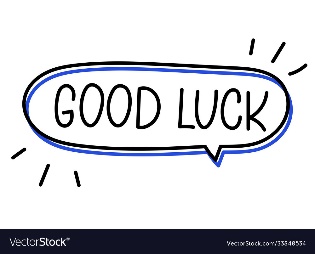 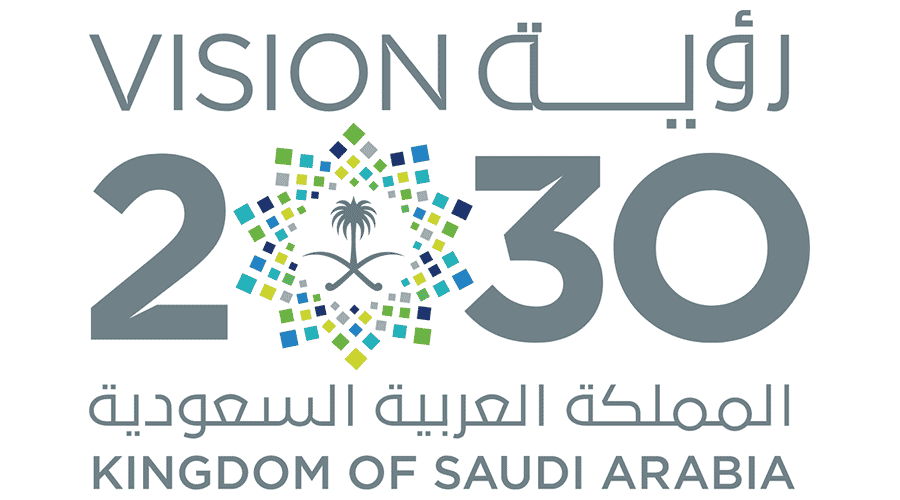 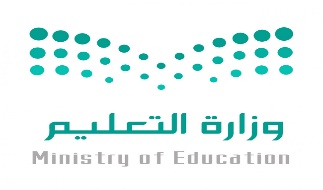                                                                                                                               Total                                                                                       Midterm Test           Name …………………………………                                           Class ………………………………     __________________________________________________________________________________________Read the following then answer the questions:     Ali is a schoolboy. He is 13 years old. His father is a doctor. His mother is a teacher. He has 3 brothers. Ali and his family have a big house. He likes English.A- Put (√ ) for true or ( ᵡ ) for false :B- Choose the right answer:_________________________________________________________________  Choose the right answer:A- Choose the best answer to fill in the blank:B- Put the right word under its picture:_______________________________________________________________________________Choose the correct letter:Good luck                                       T.1Car2Washer3Health club A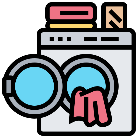 B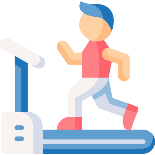 C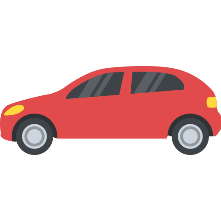 ……………………..………………..……………………..………………..……………………..………………..……………………..………………..……………………..………………..……………………..………………..555520First Intermediate Grade(         )		1.  Ali is 14 years old.      (         )2.   His father is a doctor. a doctor a pilota nurse       a teacher1-His mother is _________.   fivethreefourtwo2-He has ___ brothers. D.There C. Is thereB. There areA. There is1. ______ a table in the kitchen.D. underC. atB. inA. on 2.  I live ___ Jeddah.D. afterC. inB. on A. at3. He lives   ___ the third floor.D. tallerC. tallestB. bigA. tall4. Ali is ____ than Ahmad. D. read C. studiesB. studyA. studying5. I am ______ now.1. The   ______ is in the garage.    A. tree                    B. shower              C. motorcycle          D. stove 2. The apartment has a _____ with a beautiful view.    A. balcony                 B. bathroom           C. stove                D. floor 3- The supermarket is much _____than the convenience store. .    A. far                      B. bigger              C. big                   D. beautiful  4- He is drinking a _________. A. sandwich                 B. pizza               C. cup of tea          D. fruit        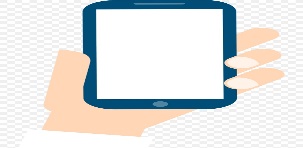 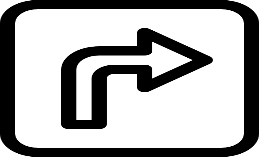 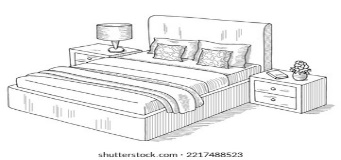 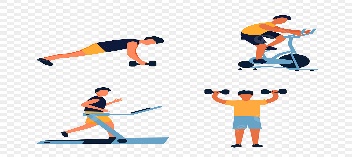 C. ( b )B. ( v ) A. ( d ) 1.   It is very nice and comforta__le.  C. ( f )B. ( n )A. ( m ) 2.   I live in this apart__ent.B. ( t )            C. ( z )B. ( t )            C. ( z )A. ( s )3.  Ther are reading maga_ines.